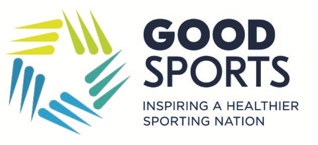 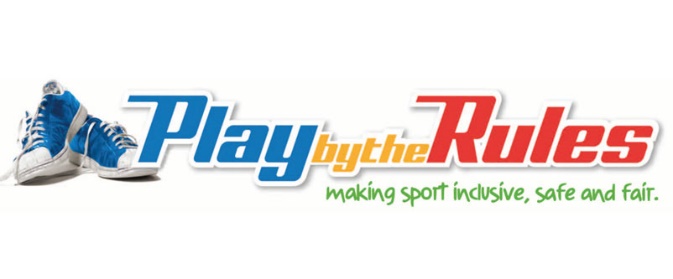 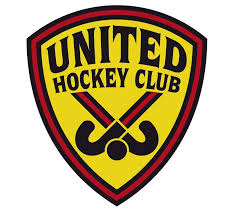 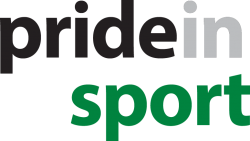 C.R. UNITED HOCKEY CLUB INC.CODE OF BEHAVIOURS 2024C.R. United seeks to provide a safe, fair, fun and inclusive environment for everyone involved in our organisation and hockey. C.R. United’s policies and behaviours reiterate the values and beliefs of our club and are supported by our club’s active affiliation with nationwide Good Sports, Play by the Rules and Pride In Sport initiatives, as well as our obligations as a sporting body to comply with the New South Wales Government’s Child Safe Standards. Failure to adhere to our policies and Code of Behaviours will result in disciplinary actions. As an active member of the C.R. United Hockey Club this season, you are required to read, understand and acknowledge the information within this package. Our Code of Behaviours applies to all players, parents, coaches, managers, umpires, volunteers and officials. If this form applies to a member under the age of 18, a parent or guardian must sign on their behalf.  By registering and ticking that you have read the Code of Behaviours you acknowledge that you will adhere to them.	   If you have any queries, please speak to a committee member. The information in this package includes 3 areas:Part 1: General Code of Behaviours          		Part 2: Illegal Drug Policy 	                		Part 3: Child Safe Conduct	                   	 	   It is recommended that you save these pages for your reference. Please read, understand, and acknowledge upon registration.Thank you,PresidentC.R. United Hockey Club Inc.Part 1: GENERAL CODE OF BEHAVIOURS					ALL MEMBERSGENERAL PLAYER CODE OF BEHAVIOURSAlways play by the rules and in good spiritBehave in a sporting manner towards all players, officials, umpires and spectatorsWork equally hard for yourself and your teammates Be a good sport and applaud all good plays whether they are made by your team or the oppositionTreat all players as you would like to be treated – do not bully or take unfair advantage of another competitorCo-operate with the coach, teammates and opponentsDisplay modesty in victory and graciousness in defeatParticipate for your own enjoyment and benefit – not just to please parents and coachesDo not argue with an official – if you disagree with a decision inform the captain, coach or manager who can speak to the official at an appropriate timeControl your temper – verbal abuse of officials, sledging of other players and deliberately distracting or provoking an opponent is not acceptable or permitted behaviour in sportDo not arrive at the venue intoxicated or under the influence of drugsRespect the rights, dignity and worth of all participants regardless of their gender, ability, cultural background or religionThank the opposition and officials at the end of the gameGENERAL COACH CODE OF BEHAVIOURSRemember that players participate for enjoyment or love of the sportOperate within the rules and spirit of the game and teach players to do the sameObtain appropriate qualifications and keep up to date with the latest coaching practices, principles of growth and development of young playersBe reasonable in your demands on player’s time, energy and enthusiasmEnsure the time players spend with you is a positive experience.  All players are deserving of equal attention and opportunities at training and game dayEnsure club equipment and training activities meet safety standards and are appropriate to the age and ability of all playersEnsure all players are always wearing their protective equipment during training and gamesDisplay control, respect and professionalism to all opponents, umpires, coaches, officials, administrators, parents and spectators while encouraging players to do the sameShow concern and caution toward sick and injured players,  follow the advice of a physician when determining whether an injured player is ready to recommence training or competition. Speak to a parent or guardian if the player is under 18 years of ageNever ridicule or yell at players for making a mistake or not winningDo not use bad language nor harass players, officials, spectators or other coachesDo not be present at a training or playing venue while under the influence of drugs or alcohol.Respect the rights, dignity and worth of all participants regardless of their gender, ability, cultural background or religionGENERAL CLUB OFFICIAL & VOLUNTEER CODE OF BEHAVIOURSBe a good sport and lead by example.Be a positive role model in behaviour and personal appearance and ensure your comments are positive and supportive Always place the safety and welfare of players above all elseAlways show concern and caution toward sick and injured playersBe impartial, consistent, objective and courteous when making decisionsAccept responsibility for your actions and decisionsPromote respect for the individuality of players and always condemn unsporting behaviour Avoid any situation which may lead to or be construed as a conflict of interestAlways respect, remain loyal to and support other officialsKeep up to date with the latest ‘laws of the game’, trends and principles of their applicationDo not use any form of personal abuse toward players or other officialsDo not allow the unlawful supply of alcohol at training, games or club functionsRespect the rights, dignity and worth of all participants regardless of their gender, ability, cultural background or religionPart 2: ILLEGAL DRUG POLICY							ALL MEMBERS C.R. United does not allow the use, distribution or selling of illegal drugs by any club member or visitor within the club’s jurisdiction. This policy reflects our club’s commitment to protecting the health, safety and well-being of all persons associated with the club and all persons in attendance at club activities. This policy refers to illegal drugs only, which is defined as “a substance that is not permitted to be taken or used according to state or national laws, such as cannabis, amphetamines, ecstasy, cocaine, heroin and a range of new psycho-active substances known as synthetic drugs”. This policy applies whenever the individual is taking part in activities under the club’s jurisdiction, including our club facilities, games, training and events.Private behaviour of members is not included in this policy, as the club cannot be responsible for the behaviour of its members outside our club’s jurisdiction; however, this policy will apply whenever an individual is wearing any official C.R. United uniform or apparel. Part 3: CHILD SAFE CODE OF CONDUCT					ADULTS ONLYThis Code of Conduct outlines appropriate standards of behaviour by adults towards children.The Code of Conduct aims to protect children and reduce any opportunities for abuse or harm to occur. It also helps officials and volunteers by providing them with guidance on how to best support children and how to avoid or better manage difficult situations. This Code of Conduct applies to all people involved in C.R. United's activities, including coaches, umpires, volunteers and parents. All C.R. United members and volunteers are responsible for promoting the safety and well-being of children and young people by:Adhering to this Code of Conduct and other C.R. United policiesTaking all reasonable steps to protect children from abuseTreating everyone with respect, including listening to and valuing their ideas and opinionsWelcoming all children and their families and carers and being inclusiveRespecting cultural, religious and political differences and acting in a culturally sensitive way, particularly when interacting with children who are Aboriginal or otherwise culturally or linguistically diverse and those with a disabilityModelling appropriate adult behaviourListening to children and responding to them appropriatelyReporting and acting on any breaches of this Code of Conduct, complaints or concerns appropriately and treat them seriously and with respect.Complying with our guidelines on physical contact with childrenWorking with children openly and transparently – other adults should always know about the work you are doing with children.Respecting the privacy of children and their families, and only disclosing information to people who need to know.C.R. United members and volunteers MUST NOT:Seek to use children in any way to meet the needs of adultsIgnore or disregard any concerns, suspicions or disclosures of child abuseUse prejudice, oppressive behaviour or language with childrenEngage in rough physical gamesDiscriminate based on age, gender, race, culture, vulnerability or sexuality.Initiate unnecessary physical contact with children or do things of a personal nature that children can do for themselves, such as toileting or changing clothesDevelop ‘special’ relationships with specific children or show favouritism through the provision of gifts or inappropriate attentionExchange personal contact details such as phone numbers, social networking sites or email addresses with childrenHave unauthorised contact with children and young people online or by phone.Acknowledgment FormPlease show your acceptance of the above C.R. United Hockey Club’s Code of Behaviours by completing below:Date: ________________________Name:___________________________________________________________________Membership type/Role: _____________________________________________________Part 1: GENERAL CODE OF BEHAVIOURS					ALL MEMBERSI have read the C.R. United Code of Behaviours and agree to abide by it at all times.Please tick the box.Part 2: ILLEGAL DRUG POLICY							ALL MEMBERSI have read the C.R. United Illegal Drug Policy and agree to abide by it at all times.Please tick the box.Part 3: CHILD SAFE CODE OF CONDUCT					ADULTS ONLYTO BE ACKNOWLEDGED BY PLAYER, VOLUNTEER OR MEMBER OVER 18 YEARS:By observing this Code of Conduct, you acknowledge your responsibility to immediately report any breach of this code to the C.R. United Hockey Club President in person, via phone or by email at president.crunitedhockey@gmail.com.  Further contact details are on the club website.
I have read the C.R. United Child Safe Code of Conduct and agree to abide by it at all times.Please tick the box.